ИНДИВИДУАЛЬНЫЕ  АВТОМАТИЧЕСКИЕ РАБОЧИЕ  МЕСТА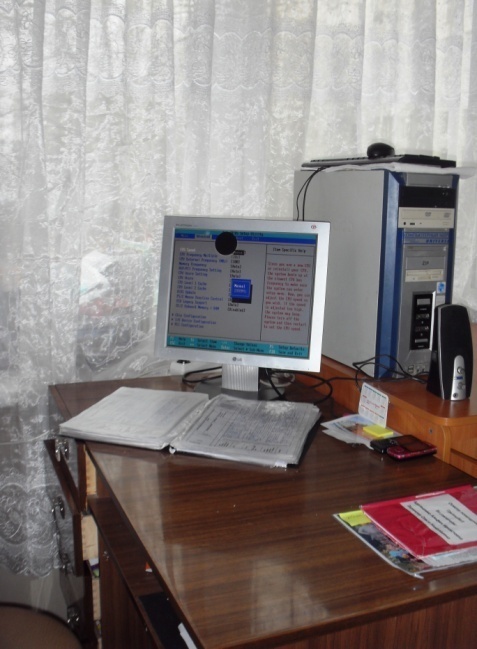 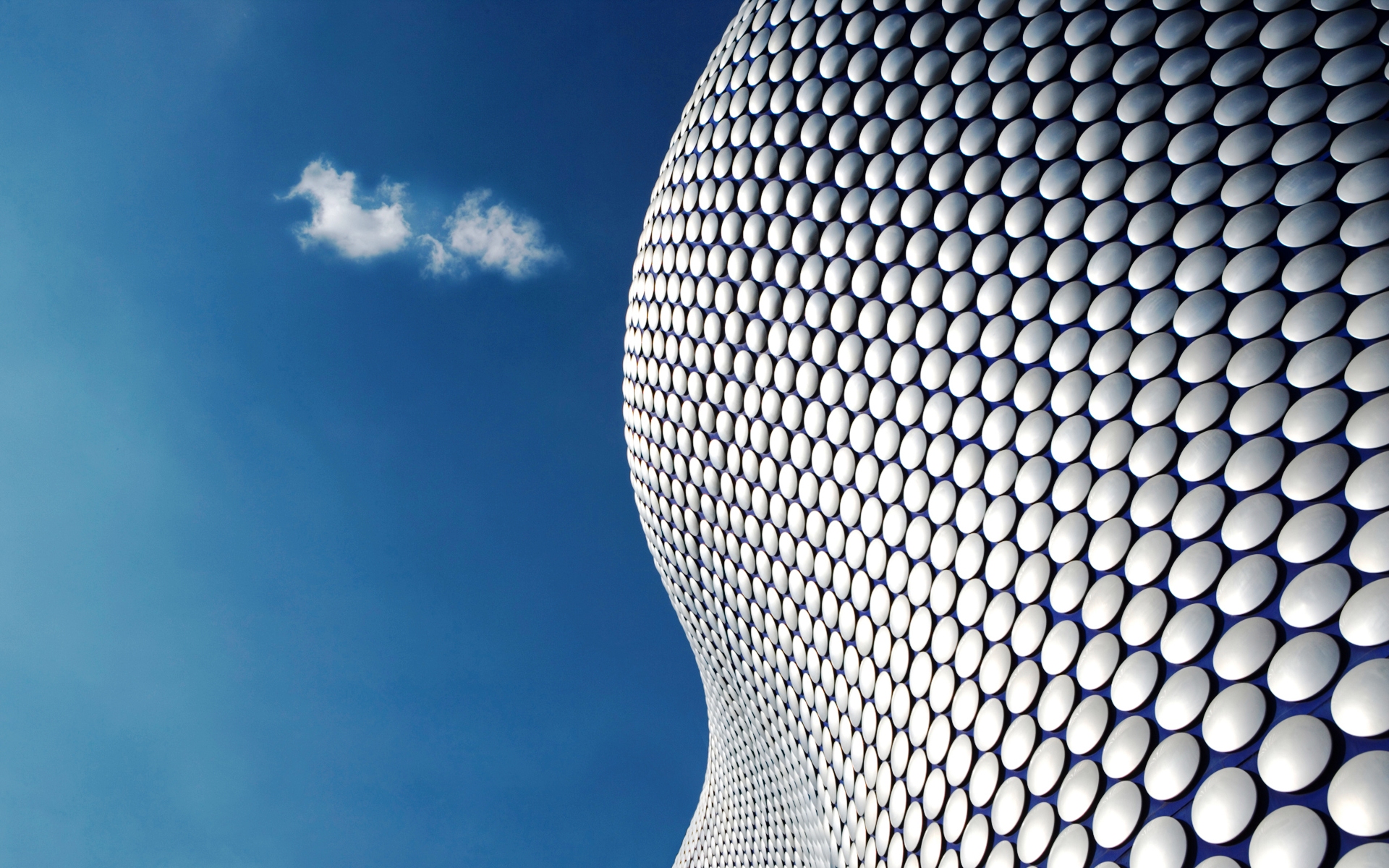 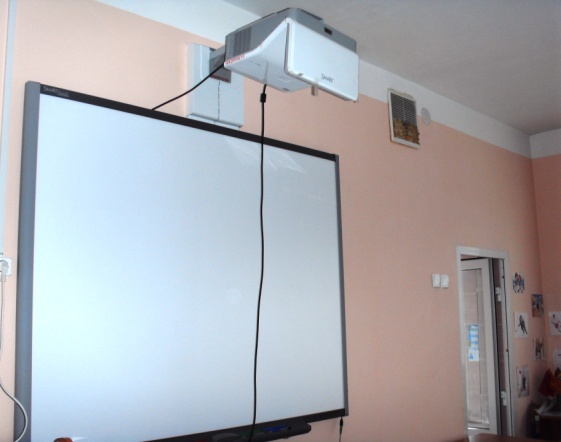 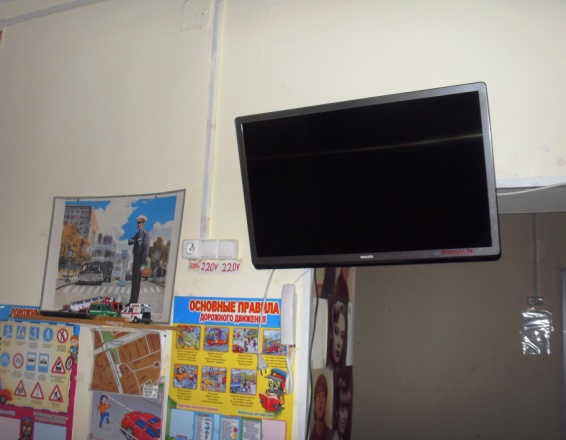 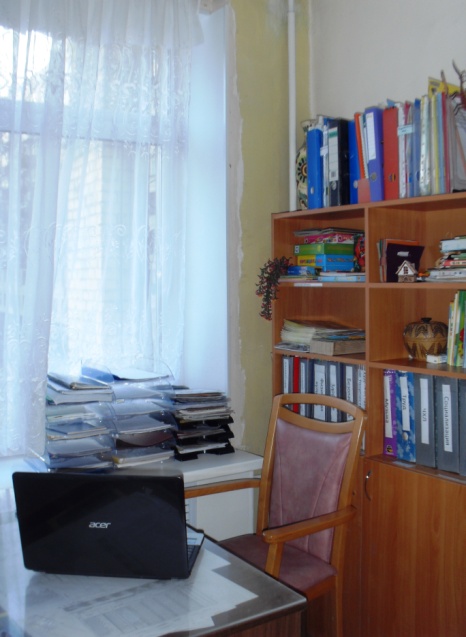 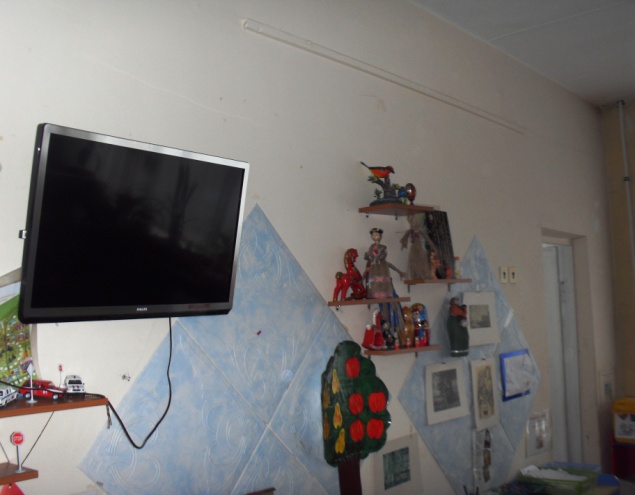 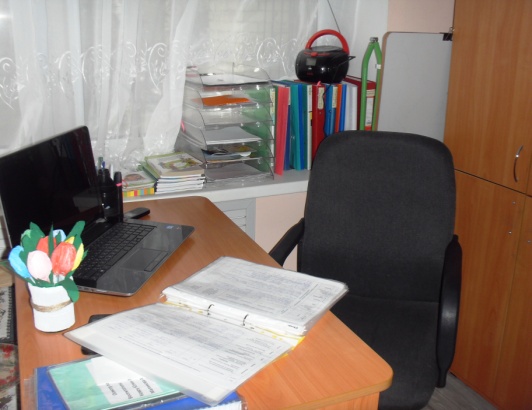 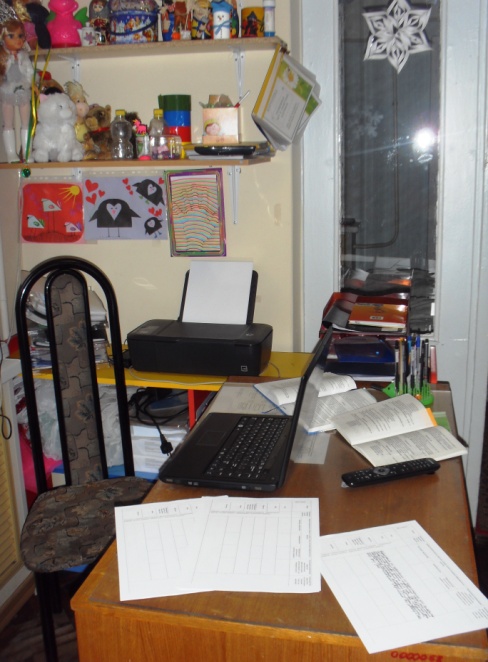 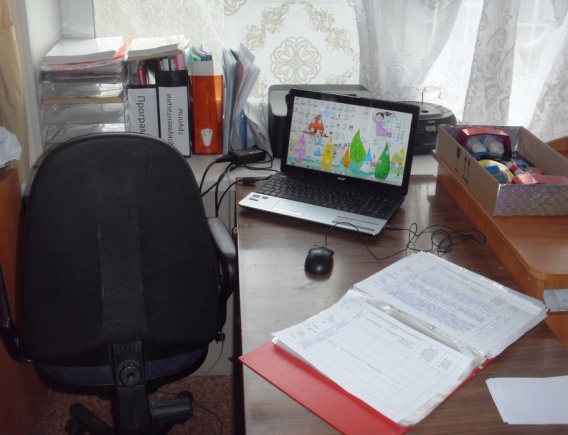 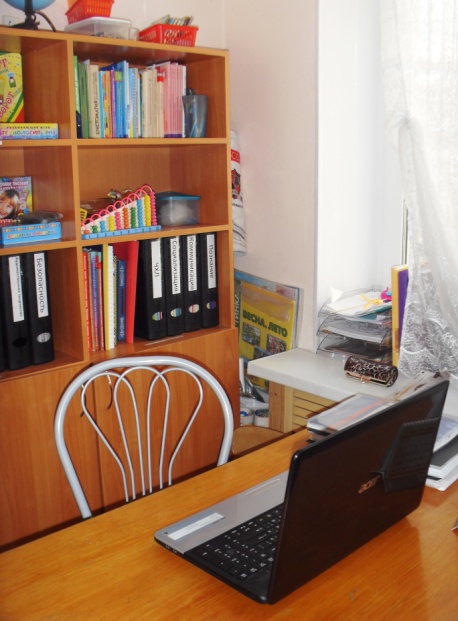 